附件8天和南苑安居型商品房选房交通指引和注意事项天和南苑安居型商品房销售选房地址在深圳市南山区留仙大道1213号红花岭工业区南区1区1栋（以下简称：天和南苑选房现场），选房现场没有停车位，建议绿色出行，选房家庭可选择以下任意一种形式前往选房现场，请认真阅读以下事项：一、选房交通（一）乘坐地铁路线1.地铁-步行：您的位置—地铁5号线大学城站B出口—进入众冠红花岭工业南区正门，沿内部道路，根据现场导视步行约350米至天和南苑选房现场。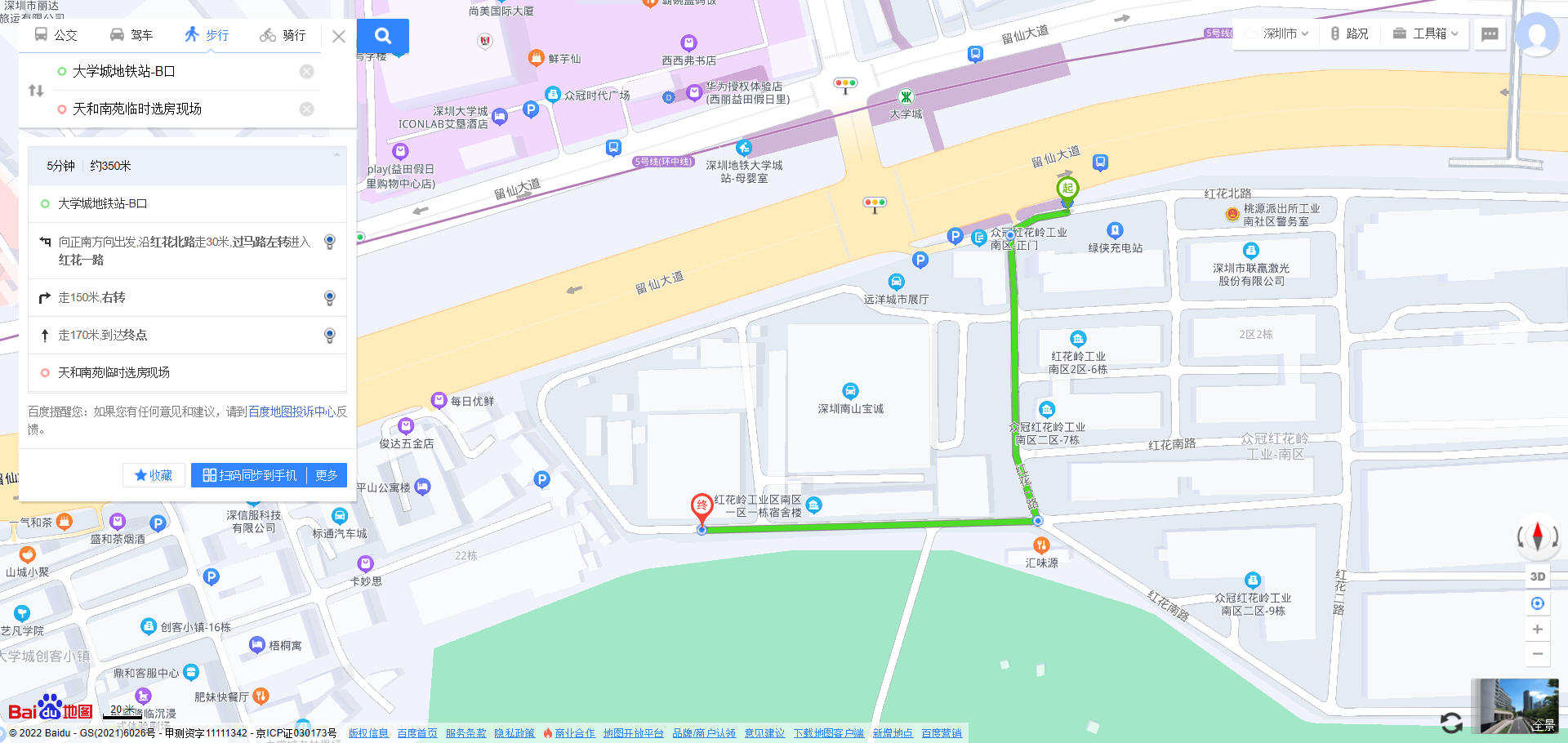 （二）乘坐公交路线（请密切留意最新公共交通信息）1、公交-步行：您的位置—红花岭公交站（37路;43路;49路;74路;81路;104路; 122路;M217路;M299路;M343路;M385路;M393路;M459路;M554路;高峰专线36号）下车，沿留仙大道进入众冠红花岭工业南区正门，沿内部道路，根据现场导视步行约350米至天和南苑选房现场。（三）打车路线1.打车：您的位置—打车导航搜索“天和南苑选房现场”即可到达。（四）自驾车路线1.从南山出发：南海大道—深南南海立交桥—深南大道—沙河西路—留仙大道—红花北路—到达天和南苑选房现场2.从福田出发：滨河大道—广深竹子林立交—京港澳高速—南坪快速路—留仙大道—红花北路—到达天和南苑选房现场3.从罗湖出发：笋岗东路—上步北路—上步立交桥—北环大道—梅观路—南坪快速—留仙大道—红花北路—到达天和南苑选房现场4.从宝安出发：宝安大道—北环大道—沙河西路—留仙大道—红花北路—到达天和南苑选房现场5.从龙华出发：龙华大道—留仙大道—红花北路—到达天和南苑选房现场6.从龙岗出发：龙翔大道—水官高速—南坪快速—留仙大道—红花北路—到达天和南苑选房现场7.从坪山出发：坪山大道—沈海高速—水官高速—南坪快速—留仙大道—红花北路—到达天和南苑选房现场8.从盐田出发：盐排高速—水官高速—南坪快速—留仙大道—红花北路—到达天和南苑选房现场9.从大鹏出发：坪葵路—南坪快速—水官高速—南坪快速—留仙大道—红花北路—到达天和南苑选房现场10.从光明出发：光明大道—南光高速—沙河西路—留仙大道—红花北路—到达天和南苑选房现场二、交通区位图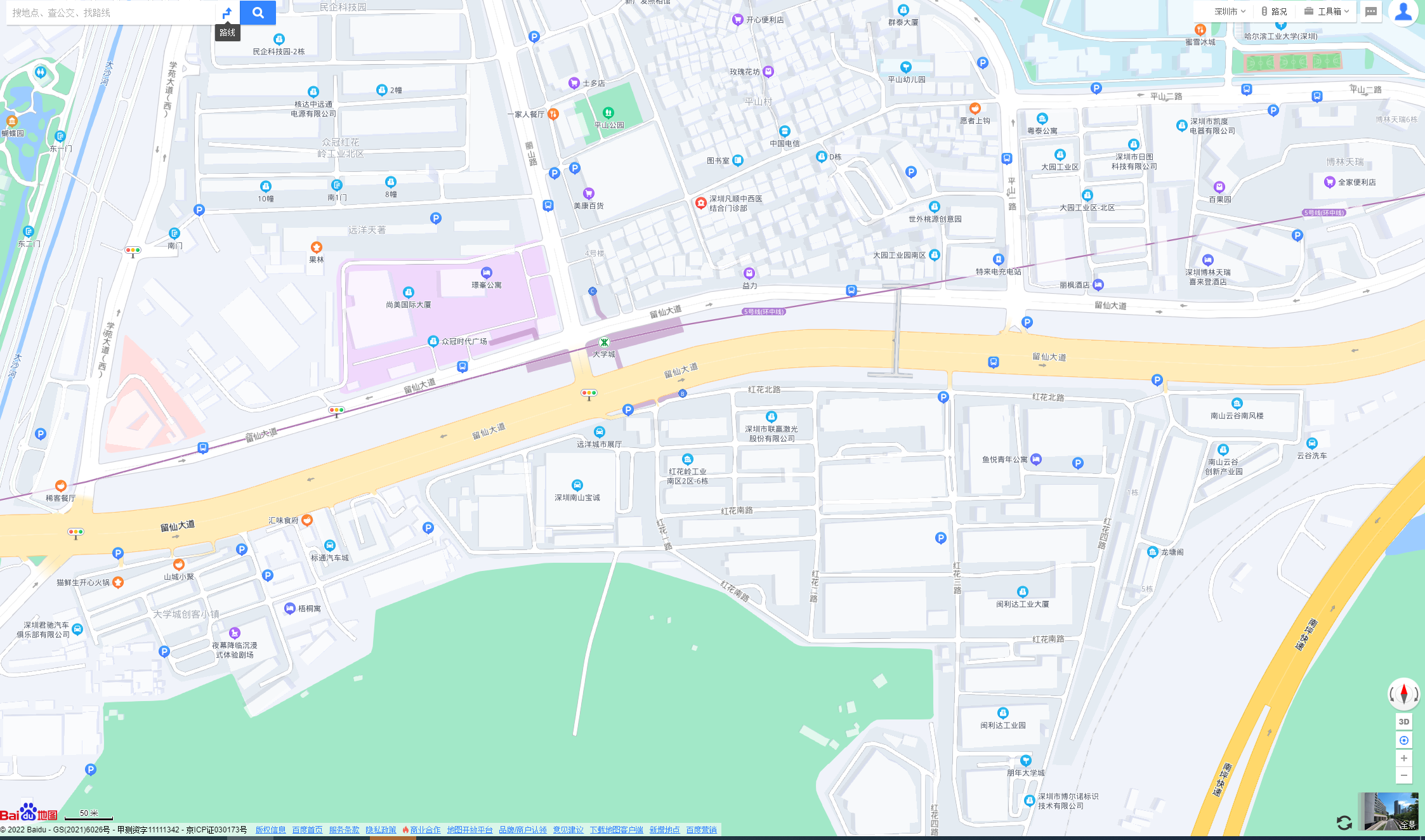 三、天和南苑选房现场进入动线示意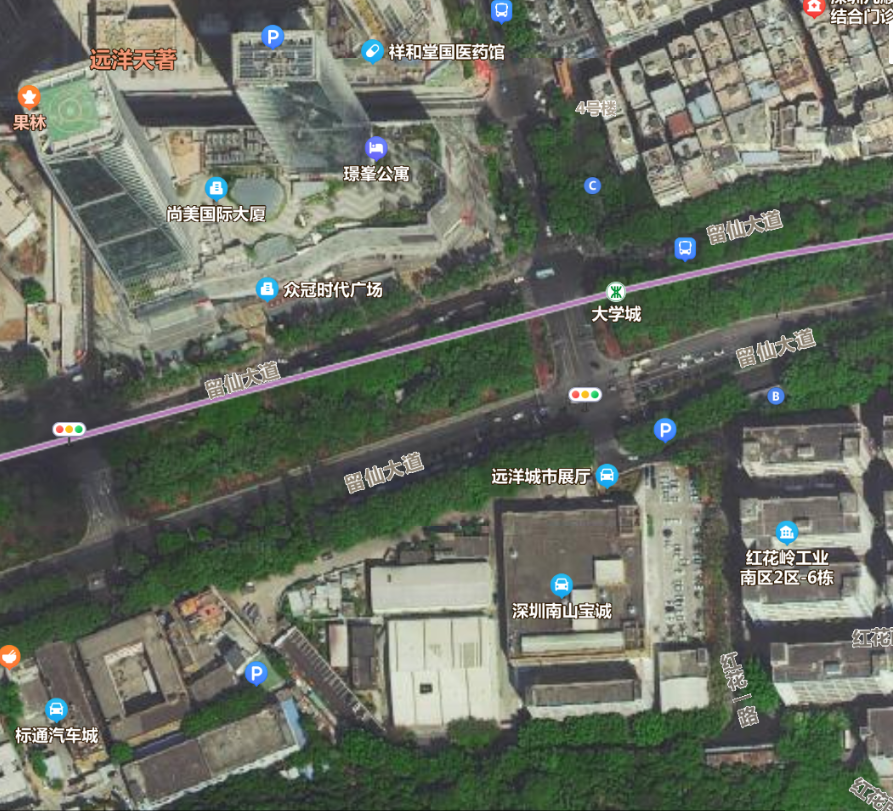 四、注意事项（一）认购家庭应当按照选房通知书规定的时间，携带选房通知书、本人身份证原件以及申请人或共同申请人的储蓄卡，到达指定地点参加选房。（二）考虑到选房现场接待能力有限，为了营造顺畅、良好的选房环境，请每个选房家庭最多安排两人现场选房。从安全角度考虑，请选房家庭尽量不要携带老人、儿童。（三）为了保证选房家庭人身安全，请遵循现场工作人员统一安排，不要在选房现场随意走动，以免发生意外。（四）疫情防控措施：请参加选房的人员，规范佩戴口罩、勤洗手，保持社交距离，做好个人防护，配合做好健康监测，保证无“新冠十大症状”。进入选房现场的所有选房人员须出示48小时内核酸阴性证明，健康码为绿码，行程卡显示近14天无中高风险地区及社区暴发疫情地市旅居史，体温<37.3℃，仔细阅读并现场签署《防疫承诺书》。上述交通指引来自百度地图或高德地图查询结果，仅供参考，请结合自身情况，合理安排出行路线。如有任何疑问，欢迎来电咨询：（0755）- 89993377。深圳市栢恒商贸有限公司2022年5月31日选房现场地点：天和南苑选房现场导航二维码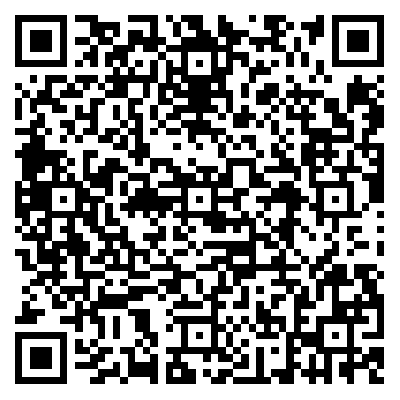 